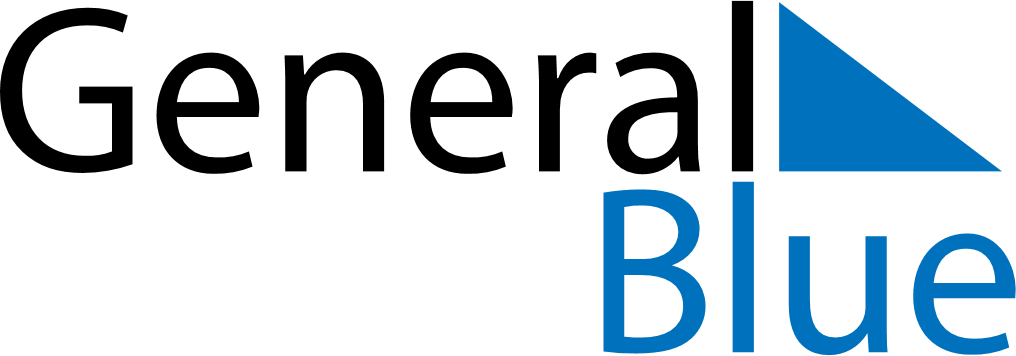 March 2026March 2026March 2026PhilippinesPhilippinesSundayMondayTuesdayWednesdayThursdayFridaySaturday1234567Lantern Festival89101112131415161718192021End of Ramadan (Eid al-Fitr)22232425262728293031